University of Salahaddin - Erbil                                             Analytical Chemistry              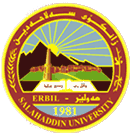 College of Agriculture                                                              Time   : 3 hours
Department of Field Crops                                                      Date  :   /    / 2018First Class                                                                                  Model No. (2)Final Examination (Autumn Season) - (2017-2018)ــــــــــــــــــــــــــــــــــــــــــــــــــــــــــــــــــــــــــــــــــــــــــــــــــــــــــــــــــــــــــــــــــــــــــــــــــــــــــــــــــــــــــــــــــــــــــــSend Back The Question Sheet Upon Completing Your Answer. You Should Draw Correct and Precise FiguresـــــــــــــــــــــــــــــــــــــــــــــــــــــــــــــــــــــــــــــــــــــــــــــــــــــــــــــــــــــــــــــــــــــــــــــــــــــــــــــــــــــــــــــــــــــــــــــQ1) Explain with details and equations Volhard method according to:1- Basic principles of the method.2- Enumerate and explain three steps to prevent the Ag ion present in AgCl from reaction with SCN ion.3- When I- is analyzed: the indicator is not added until AgI is precipitated completely.4- When (Br-) & (I-) are titrated with Ag+, it is no need to filtration..5- The titration must be carried out in acid solution.6- Prove: at equilibrium; (Cl-) concentration of the solution is estimated and should be 1.6 * 10-3 mol/l., k = [1.65 * 10+2].  (30 marks)ـــــــــــــــــــــــــــــــــــــــــــــــــــــــــــــــــــــــــــــــــــــــــــــــــــــــــــــــــــــــــــــــــــــــــــــــــــــــــــــــــــــــــــــــQ2-A)Explain and Enumerate five requirements for a material to be primary standard                                                                                                                                (12 marks)Q2-B) an analyst wishes to prepare a standard solution of NaCl, then (about) 3gm of NaCl are dissolved in 500 ml H2O. What is (N) NaCl ? Assuming (685.2 mg) AgNO3 requires 38.23 ml of NaCl solution?                                                                   (12 marks)                                                                                                            ـــــــــــــــــــــــــــــــــــــــــــــــــــــــــــــــــــــــــــــــــــــــــــــــــــــــــــــــــــــــــــــــــــــــــــــــــــــــــــــــــــــــــــــــــــــQ3) Answer the following:                                                                      (24 marks)     1- Prove: 28% solution of H2SO4 contains in 1000g of H2O = 3.965 molal.2- Prove: 2.8 gm of KOH are required to prepare a solution of (0.1 F , 500ml) of this compound .3- Calculate the p value for each ion in a solution that is 2.0 * 10-3 M of NaCl and 5.4* 10-4 M of HCl?                                                                                    4- Give three balanced equations for KMnO4 reaction in (acidic, neutral and basic solutions), also show how you will calculate the equivalent weight of this oxidizing reagent.5- A quantity of BaCl2.2H2O is to be titrated with AgNO3. Calculate the number of meq contained in 0.367g of pure substance? 6- Compute (N) of concentrated sulfuric acid having sp. gr = 1.84, percentage ratio = 98%. Then prepare   250 ml of 0.1 N of this acid.                                                                                                       ــــــــــــــــــــــــــــــــــــــــــــــــــــــــــــــــــــــــــــــــــــــــــــــــــــــــــــــــــــــــــــــــــــــــــــــــــــــــــــــــــــــــــــــــــــــQ4) Choose the suitable word to complete the following sentences. (22 marks) (gravimetric, Halids, Ag2O, Oxygen, scatter, K2CrO4  , acetic acid, direct, titrant, Mohr, solute                                                                                                   1- Precipitation titration are important because they provide excellent methods for the determination of……………. and certain metal ions.2- The formation of a second precipitate of distinctive color is the basis for end point detection with ……………. method.3- Ag+ + 2 OH-     2AgOH      ……………. + H2O4- AgNO3   +  …………...  	Ag2CrO4 + 2KNO35- …………… and carbon dioxide are also essential components of blood chemistry.6- A solution does not allow beams of light to ……………. .7- The particles of ……………. in a solution cannot be seen by naked eye.8- We might refer to vinegar as 5% solution of ………………….. in H2O.9- The end point signal tells the analyst to stop adding ……………….10- in several instances, the ……………. titration  of an analyte with reagent is not feasible.11- The volumetric methods re equivalent in accuracy to …………… procedures.ــــــــــــــــــــــــــــــــــــــــــــــــــــــــــــــــــــــــــــــــــــــــــــــــــــــــــــــــــــــــــــــــــــــــــــــــــــــــــــــــــــــــــــــــــــــAtomic weights : H = 1 , C = 12 , O = 16 , S = 32 , Na = 22.99 ,           Cl = 35.45 , K = 39 , Mn = 54 , Fe = 55.9 , Ag = 107.9 , N = 14, Ba=137ــــــــــــــــــــــــــــــــــــــــــــــــــــــــــــــــــــــــــــــــــــــــــــــــــــــــــــــــــــــــــــــــــــــــــــــــــــــــــــــــــــــــــــــــــــــBest wishes for you…Prof.(A.)/  Dr. Dheyaa J. Yaqoob .                                                    31 / JAN /2018